				Producción de Texto n°1   Crea tu propio personajeUnidad I: “Viajeros de Novela”Comprensión de la unidad: Durante esta unidad se pretende que los estudiantes comprendan que al leer y escribir novelas y cartas comunicamos y recibimos informaciones, sentimientos, historias, de otros, lo que me permite entender a otros y a mí mismo y así poder resolver mejor los conflictos diarios que se les presentan. Recomendación: No es necesario que imprimas esta guía, puedes hacerlo directamente en tu cuaderno. Si decides imprimir, hazlo solo con tu personaje (páginas 5 a 7), no es necesario que incluyas el ejemplo y no lo hagas en ambas caras de la hoja, ya que lo pegarás en tu cuaderno de escritura más adelante (guarda tu trabajo en una carpeta).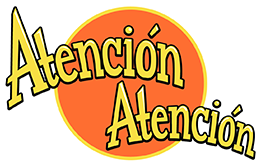 Ahora, fíjate en los pasos para la creación y descripción del personaje: Paso 1:    Dibuja tu propio personaje (persona, animal u objeto), créalo como tú quieras, con características físicas bien definidas (lo que se ve por fuera: altura, color de pelo, vestimenta, accesorios, etc.). Paso 2:  Realiza una WEB con todas las características físicas que tú le diste y agrega características sicológicas (su forma de ser, pensar y sentir).Paso 3: Escribe una descripción de tu personaje, dándole un nombre e incluyendo características que mencionaste en tu web. Puede parecerse a ti externamente o en la forma de ser, también puede tener algún poder mágico si lo deseas. Usa varios párrafos para describir. (Acuérdate que describir no es lo mismo que nombrar).Antes de que comiences con tu creación, te daremos un ejemplo.Paso 1:    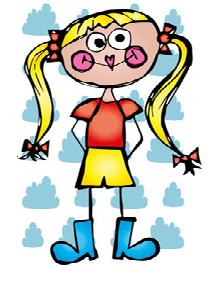 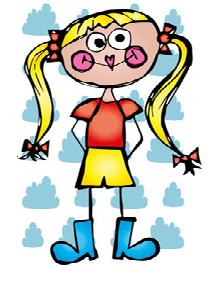 Paso 2:  Paso 3:		Crea tu propio personaje¡Ojo! Este personaje con su descripción lo usarás en otras historias fantásticas futuras que tú inventarás.Paso 1:    Dibuja tu propio personaje (persona, animal u objeto), créalo como tú quieras, con características físicas bien definidas (lo que se ve por fuera: altura, color de pelo, vestimenta, accesorios, etc.). Paso 2:  Realiza una WEB con todas las características físicas que tú le diste y agrega características sicológicas (su forma de ser, pensar y sentir). Agrega todas que tú quieras o consideres necesarias para conocer bien a tu personaje. Paso 3: Escribe en varios párrafos una descripción de tu personaje, dándole un nombre e incluyendo las características que mencionaste en tu WEB. Puede parecerse a ti externamente o en la forma de ser. Puede tener algún poder mágico si lo deseas. (Recuerda que describir no es lo mismo que nombrar, pues describir es explicar, con tus propias palabras, de manera detallada y ordenada las características de algo o alguien).*Si imprimes esta hoja, recuerda utilizar una letra legible (que todos entiendan lo que escribiste).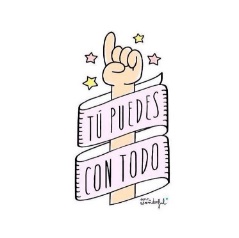 Desafío: Piensa en una historia que te gustaría escribir, en la cual participe, como personaje principal, el personaje especial al que acabas de darle vida en este papel. Eso será nuestra próxima producción de textos.Objetivos de la Actividad: Crear un personaje protagonista que me servirá para futuras historias.   Describir física y psicológicamente al personaje protagonista.  RED CONCEPTUAL O WEB MAP                                                                   Mi Personaje se llama ClóRED CONCEPTUAL O WEB MAPMi Personaje se llama: _______________________________